                     研学旅行实践活动记录表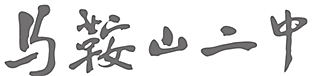 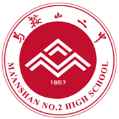 姓    名年级班级活动时间活动地点活动主题小组成员活动过程活动效果（个人体会、感想或收获）学分认定                                 学校盖章                                 学校盖章                                 学校盖章